แบบเสนอโครงการกองทุนหลักประกันหลักสุขภาพองค์การบริหารส่วนตำบลบางเป้าเรื่อง	ขอเสนอโครงการห่วงใย ใส่ใจผู้พิการ ประจำปี 256๓เรียน	ประธานกรรมการกองทุนหลักประกันหลักสุขภาพองค์การบริหารส่วนตำบลบางเป้า	ด้วยชมรมอาสาสมัครสาธารณสุขประจำหมู่บ้าน หมู่ที่ ๕ ตำบลบางเป้า  มีความประสงค์จะจัดทำโครงการห่วงใย ใส่ใจผู้พิการ ประจำปี 256๓ โดยขอรับการสนับสนุนงบประมาณจากกองทุนหลักประกันหลักสุขภาพองค์การบริหารส่วนตำบลบางเป้า  เป็นเงิน  ๑๐,๐๕0.-บาท (หนึ่งหมื่นห้าสิบบาทถ้วน) โดยมีรายละเอียดโครงการ ดังนี้ส่วนที่ ๑: รายละเอียดแผนงาน/โครงการ/กิจกรรม(สำหรับผู้เสนอแผนงาน/โครงการ/กิจกรรมลงรายละเอียด)๑.  หลักการและเหตุผล 	ปัจจุบันนี้ ปัญหาด้านเศรษฐกิจเข้าสู่ภาวะวิกฤติ ทำให้มีผลกระทบต่อบุคคลทั่วไป รวมทั้ง        คนพิการที่สามารถช่วยเหลือตัวเองได้ และคนพิการที่ไม่สามารถช่วยเหลือตัวเองได้  จึงเป็นภาระต่อครอบครัวที่ต้องดูแลด้านต่างๆให้กับคนพิการ  ส่วนหนึ่งผู้ดูแลผู้พิการยังขาดความรู้ความเข้าใจในการดูแลสุขภาพ  ไม่ว่าจะเป็นด้านร่างกาย ด้านจิตใจ ทำให้คนพิการบางคนมีความรู้สึกท้อแท้ เหนื่อยหน่ายต่อชีวิต ขาดกำลังใจในการดำรงชีวิต บางคนถึงกับไม่อยากมีชีวิตอยู่ต่อไป และบางส่วนถูกทอดทิ้งให้ดำเนินชีวิตอยู่ที่บ้านตามลำพัง เนื่องจากบุคคลในครอบครัวต้องไปประกอบอาชีพนอกบ้านหรือต่างจังหวัด นับเป็นปัญหาที่จำเป็นต่อสุขภาพและการดำรงชีวิต ดังนั้น จึงควรอย่างยิ่งที่จะเร่งการทำงานเชิงรุกในหมู่บ้าน เพื่อเพิ่มศักยภาพในการดูแลกลุ่ม   ผู้พิการได้อย่างมีประสิทธิภาพสูงสุดต่อไป ชมรมอาสาสมัครสาธารณสุขประจำหมู่บ้าน หมู่ที่ ๕ ตำบลบางเป้า  ตระหนักเล็งเห็นความสำคัญดังกล่าวจึงได้จัด โครงการห่วงใย ใส่ใจผู้พิการ ประจำปี 256๓  โดยจัดให้มี     การอบรมให้ความรู้ผู้พิการและผู้ดูแลผู้พิการ และเน้นการเยี่ยมบ้านในรายที่ไม่สามารถมารับบริการเองได้    อาจมีปัญหาเรื่องการเดินทางไม่สามารถช่วยเหลือตนเองได้ ไม่มีผู้ดูแล และมีฐานะยากจน บริการตรวจวัดความดันให้กับคนพิการ และกระตุ้นให้ประชาชนในหมู่ที่๕ ตำบลบางเป้า หันมาใส่ใจสุขภาพตนเองและ       คนในครอบครัวโดยเฉพาะคนพิการ ตลอดจนเสริมสร้างคุณภาพชีวิตที่ดีต่อไป๒.วัตถุประสงค์                1. เพื่อส่งเสริมสุขภาพแก่กลุ่มผู้พิการในพื้นที่                  2. เพื่อให้ผู้ดูแลผู้พิการมีความรู้ในการดูแลผู้พิการได้อย่างถูกต้อง๓.เป้าหมายจำนวน ๔๐ คนประกอบด้วยผู้พิการ หมู่ที่ ๕ จำนวน ๒๐ คน ผู้ดูแลผู้พิการ หมู่ที่ ๕ จำนวน ๒๐ คน๔.วิธีดำเนินการ/ขั้นเตรียมการ-2-	ขั้นเตรียมการ                 	1.  ประชุมชี้แจงอาสาสมัครสาธารณสุขและแกนนำ2.  เขียนโครงการเสนอเพื่อขออนุมัติต่อคณะกรรมการกองทุนหลักประกันสุขภาพตำบลบางเป้า ขั้นดำเนินงาน ๑.จัดหาวัสดุที่ใช้ในการอบรม๒.ประสานงานกับวิทยากร๓.นัดกลุ่มเป้าหมายที่เข้ารับการอบรม๔.จัดกิจกรรมอบรมให้ความรู้แก่ผู้พิการและผู้ดูแลผู้พิการ หมู่ที่ ๕ จำนวน ๔๐ คน                 	 ๕.สรุปรายงานผล๕. ระยะเวลาดำเนินการ         		- เมษายน 256๓  -  กันยายน 256๓๖. สถานที่ดำเนินการ                   - หมู่ที่ ๕ ตำบลบางเป้า อำเภอกันตัง จังหวัดตรัง๗. งบประมาณ   	งบประมาณบริหารโครงการนี้ได้รับสนับสนุนจากกองทุนหลักประกันสุขภาพ องค์การบริหาร   ส่วนตำบลบางเป้า  เป็นจำนวนเงินทั้งสิ้น  ๑๐,๐๕0.- บาท (หนึ่งหมื่นสี่ห้าสิบบาทถ้วน) โดยจำแนกเป็นค่าใช้จ่ายตามหมวดงบดำเนินการดังนี้1.ค่าอาหารว่างและเครื่องดื่ม จำนวน ๔0 คนๆละ ๒5.-บาท x ๒ มื้อ 		เป็นเงิน  ๒,๐๐0.-บาท2.ค่าอาหารกลางวัน จำนวน ๔0 คนๆละ 5๐.-บาท	        	        		เป็นเงิน  ๒,๐00.-บาท3.ค่าป้ายไวนิลโครงการขนาด 1.๒ x ๒.๕ เมตร จำนวน ๑ ป้าย      		เป็นเงิน     ๔50.-บาท 4.ค่าวิทยากรจำนวน ๖ ชั่วโมงๆละ ๖๐๐.-บาท	     	        		เป็นเงิน  ๓,๖00.-บาท๕.ค่าวัสดุอุปกรณ์                                		        		เป็นเงิน  ๒,๐๐0.-บาทรวมเป็นเงินทั้งสิ้น ๑๐,๐๕0.-บาท (หนึ่งหมื่นสี่ห้าสิบบาทถ้วน)                                             ***(ทุกรายการสามารถถัวจ่ายได้)***๘. ผลที่คาดว่าจะได้รับ	ผู้พิการ และผู้ดูแลผู้พิการ มีความรู้ความเข้าใจในเรื่องการปรับเปลี่ยนพฤติกรรมในการดุแลสุขภาพอนามัยของตนเอง ทั้งด้านโภชนาการ และมีสุขภาพทั้งทางร่างกายและจิตใจที่แข็งแรง ๙. สรุปแผนงาน/โครงการ/กิจกรรม(ผู้เสนอฯ ลงรายละเอียดโดยในแต่ละข้อย่อยให้เลือกเพียง ๑ รายการที่เป็นรายการหลักสำหรับใช้ในการจำแนกประเภทเท่านั้น เพื่อให้เจ้าหน้าที่ อปท.บันทึกข้อมูลลงโปรแกรมกองทุนฯ เมื่อได้รับอนุมัติแล้วฯ)๙.๑ หน่วยงาน/องค์กร/กลุ่มคน ที่รับผิดชอบโครงการ (ตามประกาศคณะกรรมการหลักประกันฯ พ.ศ.๒๕๕๗ ข้อ ๗ )ชื่อหน่วยงาน/องค์กร/กลุ่มคน................................................................................................................         ๙.๑.๑ หน่วยบริการหรือสถานบริการสาธารณสุข เช่น รพ.สต.         ๙.๑.๒ หน่วยงานสาธารณสุขอื่นของ อปท. เช่น กองสาธารณสุขของเทศบาล         ๙.๑.๓ หน่วยงานสาธารณสุขอื่นของรัฐ เช่น สสอ.         ๙.๑.๔ หน่วยงานอื่นๆที่ไม่ใช่หน่วยงานสาธารณสุข เช่น โรงเรียน           ๙.๑.๕ กลุ่มหรือองค์กรประชาชน๙.๒ ประเภทการสนับสนุน (ตามประกาศคณะกรรมการหลักประกันฯ พ.ศ.๒๕๕๗ ข้อ ๗ )         ๙.๒.๑ สนับสนุนการจัดบริการสาธารณสุขของหน่วยบริการ/สถานบริการ/หน่วยงานสาธารณสุข           ๙.๒.๒ สนับสนุนกิจกรรมสร้างเสริมสุขภาพ การป้องกันโรคของกลุ่มหรือองค์กรประชาชน/หน่วยงานอื่น         ๙.๒.๓ สนับสนุนการจัดกิจกรรมของศูนย์เด็กเล็ก/ผู้สูงอายุ/คนพิการ         ๙.๒.๔ สนับสนุนการบริหารหรือพัฒนากองทุนฯ         ๙.๒.๕ สนับสนุนกรณีเกิดโรคระบาดหรือภัยพิบัติ๙.๓ กลุ่มเป้าหมายหลัก (ตามแนบท้ายประกาศคณะอนุกรรมการการส่งเสริมสุขภาพและป้องกันโรคฯ พ.ศ.๒๕๕๗)         ๙.๓.๑ กลุ่มหญิงตั้งครรภ์และหญิงหลังคลอด         ๙.๓.๒ กลุ่มเด็กเล็กและเด็กก่อนวัยเรียน         ๙.๓.๓ กลุ่มเด็กวัยเรียนและเยาวชน         ๙.๓.๔ กลุ่มวัยทำงาน         ๙.๓.๕.๑ กลุ่มผู้สูงอายุ         ๙.๓.๕.๒ กลุ่มผู้ป่วยโรคเรื้อรัง          ๙.๓.๖ กลุ่มคนพิการและทุพพลภาพ               ๙.๓.๗ กลุ่มประชาชนทั่วไปที่มีภาวะเสี่ยง         ๙.๓.๘ สำหรับการบริหารหรือพัฒนากองทุนฯ๙.๔ กิจกรรมหลักตามกลุ่มเป้าหมายหลัก      ๙.๔.๑ กลุ่มหญิงตั้งครรภ์และหญิงหลังคลอด         ๙.๔.๑.๑ การสำรวจข้อมูลสุขภาพ การจัดทำทะเบียนและฐานข้อมูลสุขภาพ         ๙.๔.๑.๒ การตรวจคัดกรอง ประเมินภาวะสุขภาพ และการค้นหาผู้มีภาวะเสี่ยง         ๙.๔.๑.๓ การเยี่ยมติดตามดูแลสุขภาพก่อนคลอดและหลังคลอด         ๙.๔.๑.๔ การรณรงค์/ประชาสัมพันธ์/ฝึกอบรม/ให้ความรู้         ๙.๔.๑.๕ การส่งเสริมการเลี้ยงดูด้วยนมแม่         ๙.๔.๑.๖ การคัดกรองและดูแลรักษามะเร็งปากมดลูกและมะเร็งเต้านม         ๙.๔.๑.๗ การส่งเสริมสุขภาพช่องปาก         ๙.๔.๑.๘ อื่นๆ (ระบุ).................................................................................................................     ๙.๔.๒ กลุ่มเด็กเล็กและเด็กก่อนวัยเรียน         ๙.๔.๒.๑ การสำรวจข้อมูลสุขภาพ การจัดทำทะเบียนและฐานข้อมูลสุขภาพ         ๙.๔.๒.๒ การตรวจคัดกรอง ประเมินภาวะสุขภาพและการค้นหาผู้มีภาวะเสี่ยง         ๙.๔.๒.๓ การเยี่ยมติดตามดูแลสุขภาพ         ๙.๔.๒.๔ การรณรงค์/ประชาสัมพันธ์/ฝึกอบรม/ให้ความรู้         ๙.๔.๒.๕ การส่งเสริมพัฒนาการตามวัย/กระบวนการเรียนรู้/ความฉลาดทางปัญญาและอารมณ์         ๙.๔.๒.๖ การส่งเสริมการได้รับวัคซีนป้องกันโรคตามวัย         ๙.๔.๒.๗ การส่งเสริมสุขภาพช่องปาก         ๙.๔.๒.๘ อื่นๆ (ระบุ)…………………………………………………………………………………………………     ๙.๔.๓ กลุ่มเด็กวัยเรียนและเยาวชน         ๙.๔.๓.๑ การสำรวจข้อมูลสุขภาพ การจัดทำทะเบียนและฐานข้อมูลสุขภาพ         ๙.๔.๓.๒ การตรวจคัดกรอง ประเมินภาวะสุขภาพและการค้นหาผู้มีภาวะเสี่ยง         ๙.๔.๓.๓ การเยี่ยมติดตามดูแลสุขภาพ         ๙.๔.๓.๔ การรณรงค์/ประชาสัมพันธ์/ฝึกอบรม/ให้ความรู้         ๙.๔.๓.๕ การส่งเสริมพัฒนาการตามวัย/กระบวนการเรียนรู้/ความฉลาดทางปัญญาและอารมณ์         ๙.๔.๓.๖ การส่งเสริมการได้รับวัคซีนป้องกันโรคตามวัย         ๙.๔.๓.๗ การป้องกันและลดปัญหาด้านเพศสัมพันธ์/การตั้งครรภ์ไม่พร้อม         ๙.๔.๓.๘ การป้องกันและลดปัญหาด้านสารเสพติด/ยาสูบ/เครื่องดื่มแอลกอฮอล์         ๙.๔.๓.๙ อื่นๆ (ระบุ)……………………………………………………………………………………………     ๙.๔.๔ กลุ่มวัยทำงาน        ๙.๔.๔.๑ การสำรวจข้อมูลสุขภาพ การจัดทำทะเบียนและฐานข้อมูลสุขภาพ        ๙.๔.๔.๒ การตรวจคัดกรอง ประเมินภาวะสุขภาพ และการค้นหาผู้มีภาวะเสี่ยง         ๙.๔.๔.๓ การเยี่ยมติดตามดูแลสุขภาพ         ๙.๔.๔.๔ การรณรงค์/ประชาสัมพันธ์/ฝึกอบรม/ให้ความรู้         ๙.๔.๔.๕ การส่งเสริมพฤติกรรมสุขภาพในกลุ่มวัยทำงานและการปรับเปลี่ยนสิ่งแวดล้อมในการทำงาน         ๙.๔.๔.๖ การส่งเสริมการดูแลสุขภาพจิตแก่กลุ่มวัยทำงาน         ๙.๔.๔.๗ การป้องกันและลดปัญหาด้านเพศสัมพันธ์/การตั้งครรภ์ไม่พร้อม         ๙.๔.๔.๘ การป้องกันและลดปัญหาด้านสารเสพติด/ยาสูบ/เครื่องดื่มแอลกอฮอล์         ๙.๔.๔.๙ อื่นๆ (ระบุ)………………………………………………………………………………………………      ๙.๔.๕.๑ กลุ่มผู้สูงอายุ         ๙.๔.๕.๑.๑ การสำรวจข้อมูลสุขภาพ การจัดทำทะเบียนและฐานข้อมูลสุขภาพ         ๙.๔.๕.๑.๒ การตรวจคัดกรอง ประเมินภาวะสุขภาพ และการค้นหาผู้มีภาวะเสี่ยง         ๙.๔.๕.๑.๓ การเยี่ยมดูแลสุขภาพ         ๙.๔.๕.๑.๔ การรณรงค์/ประชาสัมพันธ์/ฝึกอบรม/ให้ความรู้         ๙.๔.๕.๑.๕ การส่งเสริมพัฒนาทักษะทางกายและใจ         ๙.๔.๕.๑.๖ การคัดกรองและดูแลผู้มีภาวะซึมเศร้า         ๙.๔.๕.๑.๗ การคัดกรองและดูแลผู้มีภาวะข้อเข่าเสื่อม         ๙.๔.๕.๑.๘ อื่นๆ (ระบุ).........................................................................................................     ๙.๔.๕.๒ กลุ่มผู้ป่วยโรคเรื้อรัง         ๙.๔.๕.๒.๑ การสำรวจข้อมูลสุขภาพ การจัดทำทะเบียนและฐานข้อมูลสุขภาพ        ๙.๔.๕.๒.๒ การตรวจคัดกรอง การประเมินภาวะสุขภาพ และการค้นหาผู้มีภาวะเสี่ยง         ๙.๔.๕.๒.๓ การเยี่ยมติดตามดูแลสุขภาพ         ๙.๔.๕.๒.๔ การรณรงค์/ประชาสัมพันธ์/ฝึกอบรม/ให้ความรู้         ๙.๔.๕.๒.๕ การคัดกรองและดูแลผู้ป่วยโรคเบาหวานและความดันโลหิตสูง         ๙.๔.๕.๒.๖ การคัดกรองและดูแลผู้ป่วยโรคหัวใจ         ๙.๔.๕.๒.๗ การคัดกรองและดูแลผู้ป่วยโรคหลอดเลือดสมอง         ๙.๔.๕.๒.๘ การคัดกรองและดูแลผู้ป่วยโรคมะเร็ง         ๙.๔.๕.๒.๙ อื่นๆ (ระบุ)…………………………………………………………………………………………     ๙.๔.๖. กลุ่มคนพิการและทุพพลภาพ         ๙.๔.๖.๑ การสำรวจข้อมูลสุขภาพ การจัดทำทะเบียนและฐานข้อมูลสุขภาพ         	     ๙.๔.๖.๒ การตรวจคัดกรอง ประเมินภาวะสุขภาพ และค้นหาผู้มีภาวะเสี่ยง         ๙.๔.๖.๓ การเยี่ยมติดตามดูแลสุขภาพ         ๙.๔.๖.๔ การรณรงค์/ประชาสัมพันธ์/ฝึกอบรม/ให้ความรู้         ๙.๔.๖.๕ การส่งเสริมพัฒนาทักษะทางกกายและใจ         ๙.๔.๖.๖ การคัดกรองและดูแลผู้มีภาวะซึมเศร้า         ๙.๔.๖.๗ การคัดกรองและดูแลผู้มีภาวะข้อเข่าเสื่อม         ๙.๔.๖.๘ อื่นๆ (ระบุ)........................................................................................................     ๙.๔.๗ กลุ่มประชาชนทั่วไปที่มีภาวะเสี่ยง         ๙.๔.๗.๑ การสำรวจข้อมูลสุขภาพ  การจัดทำทะเบียนและฐานข้อมูลสุขภาพ         ๙.๔.๗.๒ การตรวจคัดกรอง ประเมินภาวะสุขภาพ และค้นหาผู้มีภาวะเสี่ยง         ๙.๔.๗.๓ การเยี่ยมติดตามดูแลสุขภาพ         ๙.๔.๗.๔ การรณรงค์/ประชาสัมพันธ์/ฝึกอบรม/ให้ความรู้         ๙.๔.๗.๕ การส่งเสริมการปรับเปลี่ยนพฤติกรรมและสิ่งแวดล้อมที่มีผลกระทบต่อสุขภาพ         ๙.๔.๗.๖ อื่นๆ(ระบุ)...........................................................................................................    ๙.๔.๘ สำหรับการบริหารหรือพัฒนากองทุนฯ[ข้อ ๗ (๔)]          ๙.๔.๘.๑ อื่นๆ (ระบุ).......................................................................................................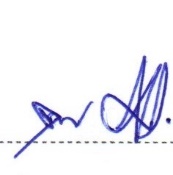                                                 (ลงชื่อ)                                    ผู้เสนอโครงการ                                                            (นางสาวดุษณีย์ แก้วพิทักษ์)                                                   ประธานอาสาสมัครสาธารณสุขประจำหมู่บ้าน หมู่ที่ ๕ ส่วนที่ ๒ : ผลการพิจารณาแผนงาน/โครงการ/กิจกรรม (สำหรับเจ้าหน้าที่ อปท. ที่ได้รับมอบหมายลงรายละเอียด)ตามมติการประชุมคณะกรรมการกองทุนหลักประกันสุขภาพ  อบต.บางเป้าครั้งที่ ๑/๒๕๖๓ เมื่อวันที่ ๑๓  มีนาคม  ๒๕๖๓ ผลการพิจารณาแผนงาน/โครงการ/กิจกรรม ดังนี้      อนุมัติงบประมาณ เพื่อสนับสนุนแผนงาน/โครงการ/กิจกรรม  จำนวน ๑๐,๐๕๐.- บาท  เพราะ....................................................................................................................................................          ...................................................................................................................................................      ไม่อนุมัติงบประมาณ เพื่อสนับสนุนแผนงาน/โครงการ/กิจกรรม  เพราะ....................................................................................................................................................         .....................................................................................................................................................        หมายเหตุเพิ่มเติม (ถ้ามี)..................................................................................................................................................................................................................................................................................................................................................................................................................................................       ให้รายงานผลความสำเร็จของแผนงาน/โครงการ/กิจกรรม ตามแบบฟอร์ม (ส่วนที่ ๓) ภายในวันที่    ๒๕   กันยายน  ๒๕๖๓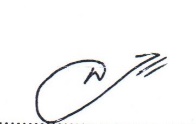 	ลงชื่อ............................................................. ผู้อนุมัติโครงการ                                            (นายละดม  เชื้อช่วย)                      ตำแหน่ง  ประธานกรรมการกองทุนหลักประกันสุขภาพ อบต.บางเป้า                                วันที่-เดือน-พ.ศ.      มีนาคม  ๒๕๖๓